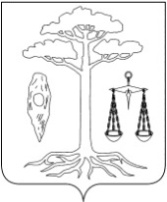 СОВЕТТЕЙКОВСКОГО МУНИЦИПАЛЬНОГО РАЙОНАшестого созыва Р Е Ш Е Н И Еот 25.04.2018 г. № 293-рг. ТейковоО  внесении   изменений   и   дополнений в   решение Совета Тейковского муниципального района от 12.12.2017 г.  № 262-р «О бюджете Тейковского муниципального района на  2018  год  и  плановый период 2019 – 2020 годов»           В соответствии с Бюджетным кодексом РФ, Федеральным Законом от  06.10.2003 г. № 131-ФЗ «Об общих принципах организации местного самоуправления в Российской Федерации», Уставом Тейковского муниципального районаСовет Тейковского муниципального района РЕШИЛ:Внести в решение Совета Тейковского муниципального района от  12.12.2017 г. № 262-р «О бюджете Тейковского муниципального района на 2018 год и плановый период 2019 – 2020 годов» (в действующей редакции) следующие изменения и дополнения:В пункте 1 решения:в абзаце третьем цифры «192325,3» заменить цифрами «195150,8»;в абзаце четвертом цифры «194888,0» заменить цифрами «200713,5»;в абзаце пятом цифры «2562,7» заменить цифрами «5562,7»;в абзаце седьмом цифры «124023,1» заменить цифрами «126048,5»;в абзаце восьмом цифры «124023,1» заменить цифрами «126048,5»;в абзаце одиннадцатом цифры «123667,5» заменить цифрами «125692,9»;в абзаце двенадцатом цифры «123667,5» заменить цифрами «125692,9».Подпункт 1 пункта 4 решения изложить в следующей редакции:«1)  из областного бюджета:- на 2018 год в сумме 145801,6 тыс. руб.;- на 2019 год в сумме 75110,2 тыс. руб.;- на 2020 год в сумме 74372,8 тыс. руб.» В абзаце первом пункта 18 цифры «5456,8» заменить цифрами «6719,3».Приложение 2 к решению  изложить в новой редакции согласно приложению 1.         5. Приложение 3 к решению  изложить в новой редакции согласно приложению 2.     6. Приложение 5 к решению  изложить в новой редакции согласно приложению 3.         7. Приложение 7 к решению  изложить в новой редакции согласно приложению 4.8. Приложение 8 к решению  изложить в новой редакции согласно приложению 5.Приложение 9 к решению  изложить в новой редакции согласно приложению 6.         10. Приложение 10 к решению  изложить в новой редакции согласно приложению 7.     11. Приложение 11 к решению  изложить в новой редакции согласно приложению 8.         12. Приложение 12 к решению  изложить в новой редакции согласно приложению 9.13. Приложение 15 к решению  изложить в новой редакции согласно приложению 10.Глава Тейковского                                       Председатель Советамуниципального района		              Тейковского муниципального района		                                                   С.А. Семенова                                                        Н.С. Смирнов